محافظة القاهرة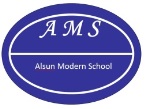 ادارة شرق مدينة نصرمدرسة الألسن الحديثة جدول امتحانات الفصل الدراسي الثاني (الدور الأول)  للعام الدراسي 2016 -2017 للصف الثاني الإعداديملحوظة:الأمتحانات تبدأ الساعة 8 صباحا ..                                                                                                          مديرة المدرسة.. زمن الاجابةموعد الامتحانموعد الامتحانالمادةاليوم والتاريخزمن الاجابةالىمنالمادةاليوم والتاريخساعة ونصف9:308التربية الدينيةالخميس4 / 5ساعتان108اللغة الاجنبيةالسبت6 / 5ساعتان12:3010:30الهندسةالسبت6 / 5ساعتان ونصف10:308اللغة العربية والخط والإملاءالاحد7 / 5ساعتان108الجبر والاحصاءالاثنين8 / 5ساعة واحدة11:3010:30الكمبيوتروتكنولوجيا المعلوماتالاثنين8 / 5ساعتان108العلومالثلاثاء9 / 5ساعتان12:3010:30التربية الفنيةالثلاثاء9 / 5ساعتان108الدراسات الاجتماعيةالاربعاء10/ 5